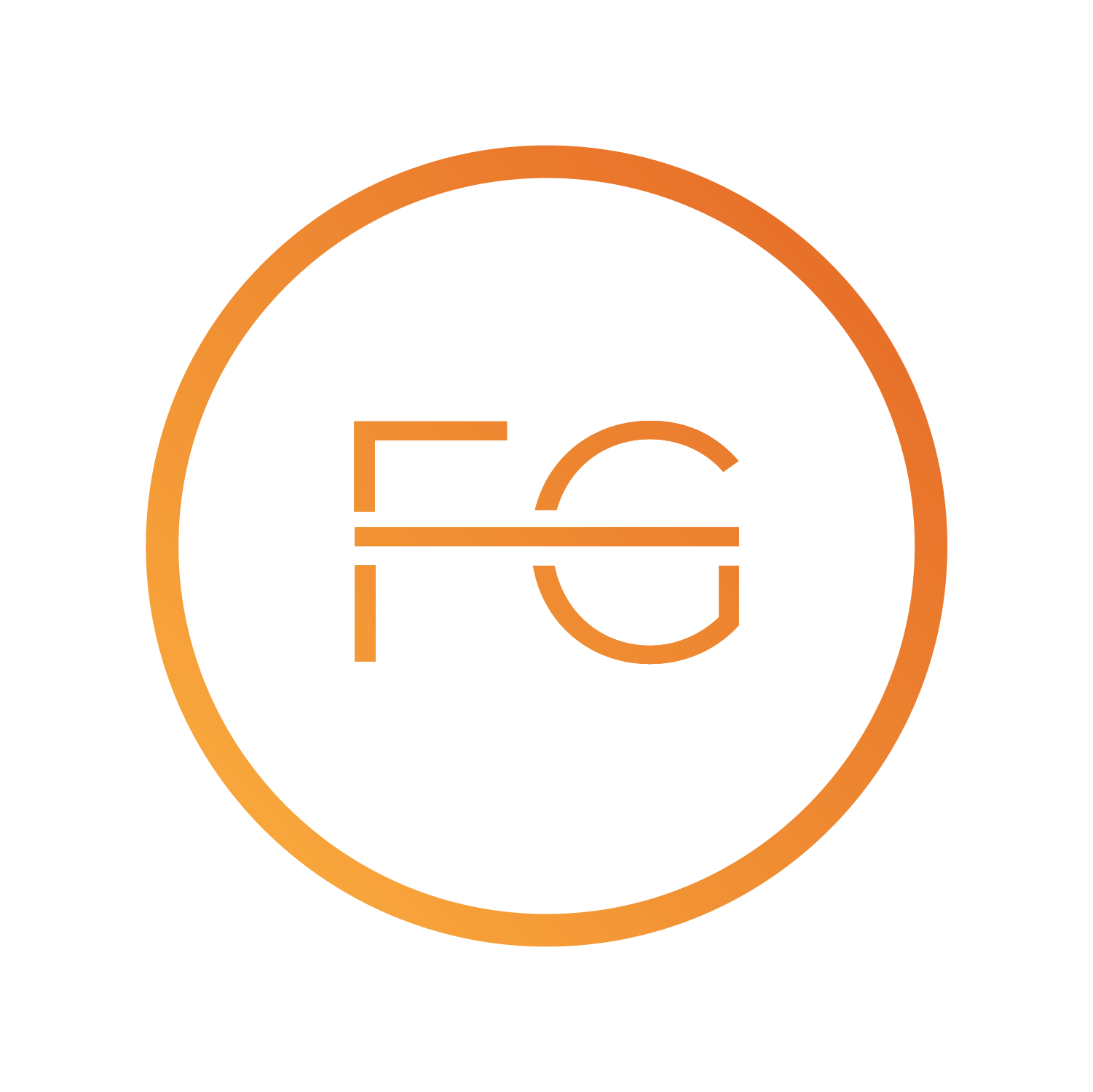 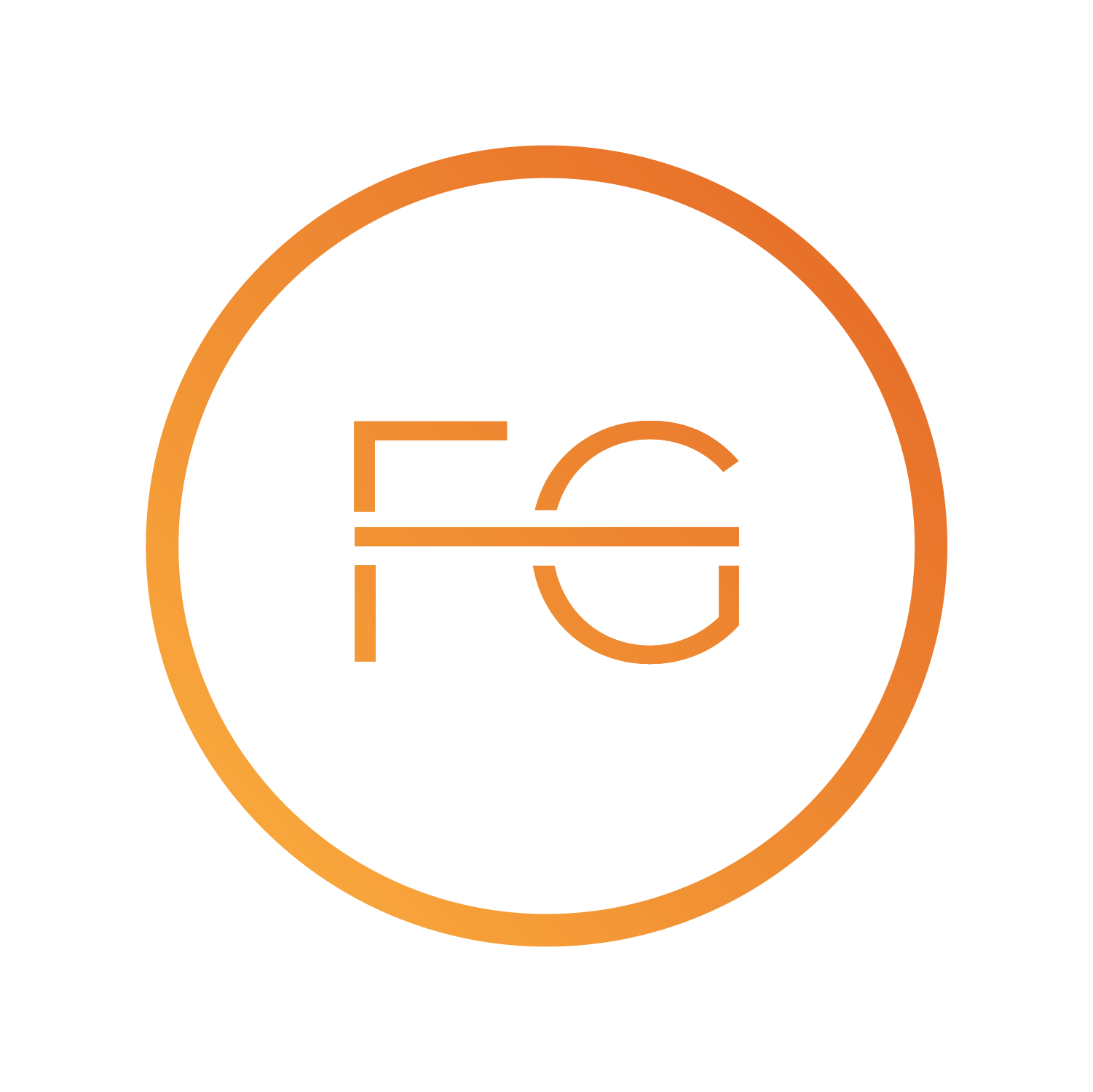 Month Day, YearFirst Name Last Name Company Name Street AddressCity, State, ZipCourtesy Title (Mr./Ms./Mrs.) Last NameOn behalf of XYZ Organization, I would like to thank you for your contribution of $_______________ 	. Your financial support helps us continue our mission and assist those in our community. Your gift is tax deductible. Our tax id# is: _____________.The generous support of individuals like you makes it possible for our organization to exist and to make the community a great place to live.Thank you again for your support! Sincerely,Insert Your SignatureTyped Name of Signer